附件2：新泰市中医医院院内询价文件项目名称：不锈钢器械橱询价采购项目2024年1月新泰市中医医院供应商报价单注：本表由供应商于报价前填写，签字确认后交给采购人承诺书新泰市中医医院：本公司                      （公司名称）承诺如下：（一）具有独立承担民事责任的能力，具有良好的商业信誉和健全的财务会计制度；（二）具有履行合同所必需的设备和专业技术能力；（三）有依法缴纳税收和社会保障资金的良好记录；（四）我方没有被列入失信被执行人、重大税收违法案件当事人名单、严重违法失信行为记录名单的情形；（五）参加本次活动前三年内在经营活动中没有重大违法违规记录，包括在经营活动中没有因违法经营受到刑事处罚或责令停产停业、吊销许可证或者执照、较大数额罚款等行政处理的重大违法记录；我公司及其现任法定代表人（主要负责人）没有行贿犯罪记录；（六）响应文件中提供的任何资料都是真实的、有效的、合法的；（七）本公司对上述承诺的内容事项真实性负责。如经查实上述承诺的内容事项存在虚假，我公司愿意接受以提供虚假材料谋取成交的法律责任。承诺人名称：                          （盖章）法定代表人或委托代理人（签字或盖章）：日期：     年   月    日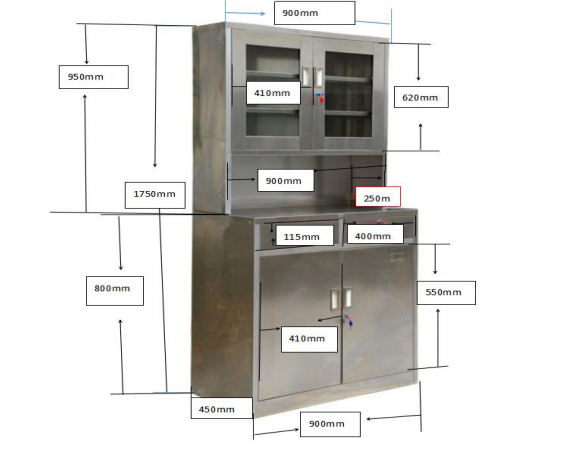 产品参数要求（如图）：整体尺寸：900*450/250*1750，允差小于等于±10%1、整体材质为304不锈钢板及不锈钢管焊接组装、表面无锋棱、毛刺等明显缺陷，各焊接部件打磨平整光滑；2、上层为不锈钢对开门，内镶嵌 5mm 玻璃，两层搁板，高低可调;3、中空台面：4、中间配两个抽屉。静音式滑轮，抽拉灵活，无噪音；5、下层为不锈钢对开门，内侧有一层活动搁板；6、门拉手结实耐用；7、柜内均配置安全锁。项目名称不锈钢器械橱询价采购项目不锈钢器械橱询价采购项目不锈钢器械橱询价采购项目不锈钢器械橱询价采购项目不锈钢器械橱询价采购项目不锈钢器械橱询价采购项目综合报价品名规格型号单位数量单价合   计综合报价12综合报价综合报价综合报价综合报价综合报价综合报价综合报价合计金额：（大写） 合计金额：（大写） 合计金额：（大写） 合计金额：（大写） 合计金额：（大写） ¥售后服务承    诺供应商名称联系人联系电话报价日期                   2024年   月   日                   2024年   月   日                   2024年   月   日                   2024年   月   日                   2024年   月   日                   2024年   月   日备注